Application for Secondment							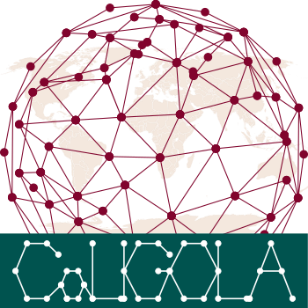 for STAFF EXCHANGES actionHORIZON-MSCA-2021-SE-01-101086123 CaLIGOLA Home beneficiary Institution:	Host Institution:Name of seconded staff member:Starting date of secondment:Ending date of secondment:Aims of secondmentPlanned activities under secondment I attach: -CV -invitation letter from the Partner-Declaration of acceptance of secondment rules- medical insurance and accident  I commit myself to - respect the provisions and provide to my department the supporting documentation necessary to enable it to fulfil its obligations arising from the Grant Agreement - to devote myself full-time to the mobility activities during the Secondment period; - complete the follow-up questionnaire provided by the Agency - to maintain confidentiality on the work developed during the secondment; - ensures visibility of EU funding in communications or publications and in applications for the protection of results in accordance with the provisions of the Grant Agreement and the Consortium Agreement. In particular, I’ll acknowledge funding under the MSCA in publications, communications or patent applications; I declare that - I have been informed that I'll be considered Marie Curie fellows; - The total length of Secondment period performed by me (including previous possible secondments) is no longer than 12 months. SIGNATURESHome institution, Principal Investigator:	________________________	_______________________	name					signatureSeconded staff member:________________________	_______________________	name					signature